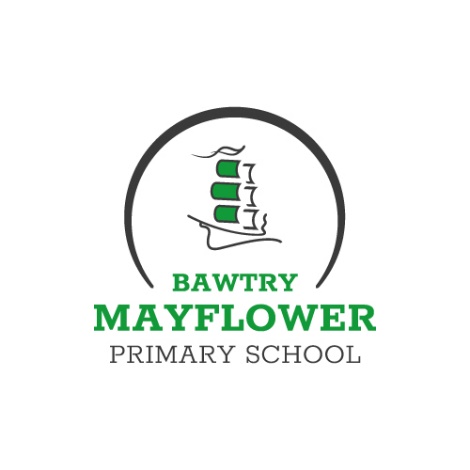 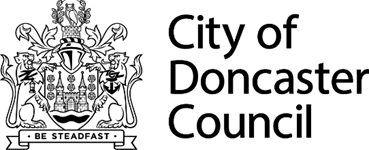 Safeguarding Policy 2023-2024RationaleThis policy has been developed in accordance with the Children Act 1989 and 2004, the Education Act 2002 and Working Together to Safeguard Children 2018. This policy reflects the statutory requirements within Keeping Children Safe in Education 2023 (KCSIE) and Doncaster Children’s Safeguarding Partnership (DSCP) local policy and procedures. It also considers local lessons learned to ensure all children, young people and families in Doncaster are supported.ContentsPurposeSupporting documentsRevision HistoryImportant Safeguarding ContactsIntroductionSafeguarding definitionsTerminologyGovernors/Trustees responsibilitiesProceduresHeadteacher/Principal roleDSL/DDSL roleChild Protection proceduresSafeguarding Issues (including local issues and guidance) – please note these are listed in alphabetical order.The purpose of this policy statement is:to protect children and young people at Bawtry Mayflower Primary School from harm.to provide staff and volunteers, as well as children and young people and their families, with the overarching principles that guide our approach to child protection.This policy applies to anyone working on behalf of Bawtry Mayflower Primary School, including senior managers and the board of Governors/Trustees, paid staff, volunteers, sessional workers, agency staff and students.Supporting DocumentsThis policy statement should be read alongside our organisational policies, procedures, guidance, and other related documents:Managing allegations against staff and volunteers Code of conduct for staff and volunteersLow Level ConcernBehaviour Use of ‘reasonable force’ Safer recruitmentOnline safety Anti-bullying Complaints Whistleblowing Health and safetyManaging medicines/Intimate CareMental HealthSENDAttendance/Children missing in EducationThis policy comes into force on 1st September 2023 in line with KCSIE regulations. Published guidance can be found at the link below: Keeping children safe in education - GOV.UK (www.gov.uk)Important Safeguarding ContactIntroductionAt Bawtry Mayflower Primary School we believe that:children and young people should never experience abuse of any kindwe have a responsibility to promote the welfare of all children and young people, to keep them safe and to practise in a way that protects them.We recognise that:the welfare of children is paramount in all the work we do and in all the decisions we take working in partnership with children, young people, their parents, carers and other agencies is essential in promoting young people’s welfareall children, regardless of age, disability, gender reassignment, race, religion or belief, sex, or sexual orientation have an equal right to protection from all types of harm or abusesome children are additionally vulnerable because of the impact of previous experiences, their level of dependency, communication needs or other issuesextra safeguards may be needed to keep children who are additionally vulnerable safe from abusewe have a responsibility under section 175 of the Education Act 2002, Working Together to Safeguard Children 2018 and Keeping Children Safe in Education 2023 to ensure that the welfare of children is paramount in all the work we do and in all the decisions we take We will seek to keep children and young people safe by:valuing, listening to and respecting them.appointing a designated safeguarding lead (DSL) for children and young people, a deputy designated safeguarding lead (DDSL) and a lead trustee/board member for safeguarding.adopting child protection and safeguarding best practice through our policies, procedures, and code of conduct for staff and volunteers.developing and implementing an effective online safety policy and related procedures.providing effective management for staff and volunteers through supervision, support, training, and quality assurance measures so that all staff and volunteers know about and follow our policies, procedures, and behaviour codes confidently and competently.recruiting and selecting staff and volunteers safely, ensuring all necessary checks are made. recording and storing and using information professionally and securely, in line with data protection legislation and guidance.having a professional responsibility to share information with other relevant agencies in order to safeguard children/pupils. (as per the school’s confidentiality policy)Sharing information about safeguarding and good practice with children and their families via leaflets, posters, group work and one-to-one discussions.making sure that children, young people, and their families know where to go for help if they have a concern.using our safeguarding and child protection procedures to share concerns and relevant information with agencies who need to know, and involving children, young people, parents, families, and carers appropriately.using our procedures to manage any allegations against staff and volunteers appropriately.creating and maintaining an anti-bullying environment and ensuring that we have a policy and procedure to help us deal effectively with any bullying that does arise.ensuring that we have effective complaints and whistleblowing measures in place.ensuring that we provide a safe physical environment for our children, young people, staff, and volunteers, by applying health and safety measures in accordance with the law and regulatory guidance.building a safeguarding culture where staff and volunteers, children, young people, and their families, treat each other with respect and are comfortable about sharing concerns.Safeguarding definitions Safeguarding and promoting the welfare of children are defined for the purposes of this policy as:Protecting children from maltreatmentPreventing the impairment of children’s mental and physical health or developmentEnsuring that children grow up in circumstances consistent with the provision of safe and effective care, andtaking action to enable all children to have the best outcomes(Working Together to Safeguard Children 2018 HM Government) Working together to safeguard children - GOV.UK (www.gov.uk)More information around aspects of safeguarding and potential issues can be found within KCSIE 2023 Keeping children safe in education - GOV.UK (www.gov.uk)TerminologyDesignated Safeguarding Lead (DSL) and Deputy Designated Safeguarding Lead (DDSL) - the named person for safeguarding in education establishments.LADO – Local Authority Designated Officer – deals with any allegation against any member of staff in a public setting.Safeguarding and promoting the welfare of children - refers to the process of protecting children from abuse or neglect, ensuring that children growing up in circumstances consistent with the provision of safe and effective care and undertaking that role to enable those children to have optimum life chances and to enter adulthood successfully. DSCP - Doncaster Safeguarding Children PartnershipChild Protection - refers to the process undertaken to protect children who have been identified as suffering or being at risk of suffering significant harm.Staff - refers to all those working for or on behalf of the school/setting in either a paid or voluntary capacity.Child - refers to all young people who have not yet reached the age of 18. Parent - refers to birth parents and other adults who are in a parenting role – stepparents, foster parents, carers and adoptive parents.Governors/Trustees responsibility The Governing Body/Trustees fully recognises its responsibilities regarding safeguarding and promoting the welfare of children. There is a named safeguarding governor/trustee who will:Ensure that all staff have read at least part 1 of the new KCSIE statutory guidance.Ensure that annex A of KCSIE which is a condensed version of part 1, is provided for staff who do not work directly with children if the governing body/trustees think it will provide a better basis for those staff to promote the welfare of and safeguard children.Support the DSL in their role from the perspective of ensuring the allocation of funding and resource is sufficient to meet the current safeguarding and child protection activity.Along with the DSL, ensure that the Local Authority (LA) annual safeguarding audit (S175) is signed off by the governing body/trustees and submitted to the LA in a timely manner. Ensure that the governing body/trustees has child protection training on their strategic responsibilities to provide appropriate challenge and support for any action and to progress areas of weakness or development in the school/settings safeguarding arrangements. Ensure that all policies, procedures, and training in the school/setting are effective and comply with the law at all times in order for appropriate action to be taken in a timely manner to safeguard and promote children’s welfare.Ensure that all governors/trustees receive appropriate safeguarding and child protection training at induction.Ensure that children are taught about how to keep themselves and others safe, including online.Where services or activities in school are provided separately by another body, we will seek assurance that the provider concerned has appropriate safeguarding and child protection policies and procedures in place. Any safeguarding incidents or allegations that occur when an individual or organisation uses the school’s premises will be reported by school, following safeguarding policies and procedures, informing LADO where necessary. Ensure that external providers of activities within our school have the appropriate safeguarding arrangements in place which can be found here.  Keeping children safe during community activities, after-school clubs and tuition: non-statutory guidance for providers running out-of-school settings - GOV.UK (www.gov.uk)ProceduresThe Headteacher of Bawtry Mayflower Primary will:Ensure there is a named DSL who has undertaken the appropriate training, has their DSL role in their job description as outlined in KCSIE and is given appropriate time to conduct their duties as required. Recognise the role of the DSL and ensure supervision and ongoing training.Ensure every member of staff knows:the name of the designated person and deputies and his/her rolethat they have an individual responsibility for referring safeguarding and child protection concerns using the proper channels and in a timely mannerthe definitions of abuse (physical, emotional, sexual and neglect)understand the signs and indicators of abuse and understand the role of Early Help in supporting children and families.Ensure that members of staff are aware of the need to be vigilant in identifying signs of abuse at the earliest opportunity and know how to respond to and support a child/young person who may disclose abuse.Ensure that parents/carers understand the safeguarding responsibility of staff. Ensure that children/young people in our setting know the name of the DSL/DDSL and his/ her role.Ensure that relevant topics will be included within Relationships Education (for all primary pupils), and Relationships and Sex Education (for all secondary pupils) and Health Education (for all primary and secondary pupils). When teaching these subjects, we will have regard to the statutory guidance Relationships and sex education (RSE) and health education - GOV.UK (www.gov.uk) also see KCSIE 2023 for more information and further useful links to support the curriculum.Provide/arrange appropriate safeguarding training (including Prevent) for all staff at the point of induction and on an annual basis thereafter. This will include sharing at least part 1 of KCSIE at the point of induction and start of each academic year. This was completed during whole staff training in September 2023 and the assessment completed the same week.Ensure all staff receive safeguarding and child protection updates throughout the year (for example, via e mail, e-bulletins, and staff meetings).For children/young people subject to a Child Protection Plan, in addition to normal procedures, we will notify the named social worker if:we should have to suspend a child/young person either for a fixed term or permanentlythere is an unexplained absence of more than two days durationwork to develop effective links with relevant agencies and co-operate as required with their enquiries regarding child protection matters, including staff attendance at initial child protection case conferences (ICPCC’s), core groups and child protection meetingsensure written reports are provided for ICPCC’s and child protection meetings in a timely manner keep records of any concerns about children/young people (noting the date, event and action taken) on CPOMSensure all records are kept secure in locked locations and in compliance with the setting’s Data Protection Policyensure policy and procedures are adhered to when dealing with allegations against staff including making a timely referral to the LADO when required. ensure referrals are made to the Disclosure and Barring Service where appropriate.ensure that we follow the Safer Recruitment legal requirements as set out in KCSIE and that appropriate staff are trained in Safer Recruitment. Keeping children safe in education - GOV.UK (www.gov.uk)Inform shortlisted candidates that online searches may be done as part of pre-recruitment checks.The Designated Safeguarding Lead (DSL) and Deputy Designated Safeguarding Lead (DDSL) will:ensure each member of staff has access to and understands the setting’s child protection policy and procedures.function as a source of support, advice and expertise for all staff.ensure staff are aware of training opportunities and the latest local policies on local safeguarding arrangements.function as a point of contact with the safeguarding partners, ensuring contact can be made during the school holidays.consult with staff on matters of safety and safeguarding and welfare.ensure this policy is reviewed annually (as a minimum) and the procedures and their implementation are updated and reviewed regularly, and work with the governing body/trustees regarding this.promote supportive engagement with parents and/or carers in safeguarding and promoting the welfare of children, including where families may be facing challenging circumstances.work with the headteacher/principal and relevant strategic leads, taking lead responsibility for promoting educational outcomes by knowing the welfare, safeguarding and child protection issues that children in need are experiencing, or have experienced, and identifying the impact that these issues might be having on children’s attendance, engagement, and achievement. This includes: ensuring that the setting knows who its cohort of children/young people who have or have had a social worker are, understanding their academic progress and attainment, and maintaining a culture of high aspirations for this cohort, and;supporting teaching staff to provide additional academic support or reasonable adjustments to help children/young people who have or have had a social worker reach their potential, recognising that even when statutory social care intervention has ended, there is still a lasting impact on children’s educational outcomes.Take lead responsibility for understanding the filtering and monitoring systems and processes in place to support online safety within the setting.For a full description of the role of DSL/DDSL see KCSIE 2023Keeping children safe in education - GOV.UK (www.gov.uk)Child protection procedures (including Early Help)If there are concerns that a child has experienced or is at risk of suffering significant harm, the DSL/DDSL will consult with Doncaster Children’s Social Care, making an online referral or in an emergency, reporting to the police.  https://dscp.org.uk/report-concernParents/Carers can contact Children’s Social Care on 01302 737777.For advice relating specifically to concerns around the mental health of a child/young person, advice can be provided by ringing the Mental Health Specialist Advice Line 01302 796191.All staff are aware of MASH (Multi-Agency Safeguarding Hub). The Early Help Enquiry through MASH has been established to improve communication, information sharing and to support more effective delivery of services where there is a need. All enquiries are triaged by a Social Worker, where threshold for Early Help is clear, contacts will be screened within the Early Help Hub, where threshold is unclear the MASH process will be used. All staff are aware that Early Help is not a service, but a way of thinking and working. It is a collaborative approach between services and families that provides support as soon as a need is identified. When a child or family is not achieving all outcomes within the Early Help Outcomes Framework, Early Help will be offered to support them to reach those outcomes. Early Help | Doncaster Safeguarding Children Partnership (dscp.org.uk)MASH is a multi-disciplinary team with two main functions: Providing information, advice and guidance to professionals who have queries about children who may need a coordinated early help response or a social care response.Screening all early help enquiry forms to ensure an appropriate level of response for the child and family. The team is available from 8.30am to 5.00pm, Monday to Friday, and telephone messages will be responded to within one working day. Telephone: 01302 734110 for Early Help enquiries or for urgent social care enquiries 01302 737033. Email: ChildrenAssessmentService@doncaster.gov.ukThe DSL/DDSL will act as Lead Professional where this is appropriate for the family.Safeguarding Issues – including local issues and guidanceAnti-Bullying including Child-on-Child abuse, Sexual Violence and Sexual HarassmentAt Bawtry Mayflower Primary School we maintain an attitude of ‘it could happen here’ and staff in our setting recognise that children and young people are capable of abusing other children and young people (including online). All our staff are clear about the policy and procedures regarding anti-bullying, child on child abuse, sexual violence and sexual harassment.Staff are aware of and follow the statutory guidance in KCSIE 2023 on how schools should respond to all signs, reports and concerns of child-on-child sexual violence and sexual harassment, including those that have happened outside of the school or college premises, and/or online.https://www.bawtrymayflower.school/page/policies/133054Please follow this link for our Anti-bullying policy and Behaviour policy for school.Useful linksKeeping children safe in education - GOV.UK (www.gov.uk)Working together to safeguard children - GOV.UK (www.gov.uk)What is sexual consent? | Rape Crisis England & WalesChild Exploitation (Child Criminal Exploitation and Child Sexual Exploitation)  At Bawtry Mayflower Primary School we recognise that child exploitation is a form of abuse. We understand that children/young people often trust their abuser and do not know that what is happening is wrong, or they feel they are unable to tell anyone due to fear, intimidation, and violence. We recognise that we all have a role to play to spot the signs and help keep children/young people safe. All our staff are clear about the policy and procedures with regards to child exploitation and will report concerns to Doncaster Children’s Social Care.Useful links:Exploitation | Doncaster Safeguarding Children Partnership (dscp.org.uk)Child Sexual Exploitation (proceduresonline.com)Child Sexual Exploitation & How to Keep Your Child Safe | NSPCCChild sexual exploitation - City of Doncaster CouncilChild exploitation disruption toolkit - GOV.UK (www.gov.uk)Here to support young people. | DCST EPIC (epicdoncaster.co.uk)Stop child exploitation - SYP (southyorks.police.uk)In Doncaster, a Third-Party Intelligence Form (not a referral form) is in place. The DSL will complete this form and pass to the police should low level concerns emerge that may indicate CE.Child Victims of Trafficking and/or Modern-Day SlaveryAt Bawtry Mayflower Primary School we recognise that 'Trafficking of persons' means the recruitment, transportation, transfer, harbouring or receipt of persons, by means of the threat or use of force or other forms of coercion, of abduction, of fraud, of deception, of the abuse of power or of a position of vulnerability or of the giving or receiving of payments or benefits to achieve the consent of a person having control over another person, for the purpose of exploitation.'Modern slavery' is a form of organised crime in which individuals including children and young people are treated as commodities and exploited for criminal and financial gain. It encompasses human trafficking, slavery, servitude and forced labour.Children of all ages are affected and can be trafficked into, within ('internal trafficking'), and out of the UK for many reasons and all forms of exploitation.Parents, carers, or family members may exploit children and young people. Often the child or young person will not realise that family members are involved in the exploitation.Modern slavery and trafficking are child abuse, and any potential victim of child trafficking or slavery, servitude, or forced or compulsory labour should immediately be referred to Children's Social care, as they may be suffering significant harm.Children Missing Education (CME)At Bawtry Mayflower Primary School we recognise that all children/young people, regardless of their circumstances, are entitled to an efficient, full-time education which is suitable to their age, ability, aptitude and any special educational needs they may have. We also recognise that being absent as well as missing from education can be a warning sign of a range of safeguarding concerns, including sexual abuse, sexual exploitation or child criminal exploitation.We will comply with our statutory duty to inform the Local Authority of any child/young person identified as CME following the DSCP procedures and statutory guidance outlined in children missing education – statutory guidance for local authorities 2016.Useful links:Children Missing Education (proceduresonline.com)Children missing education - GOV.UK (www.gov.uk)CME Policy January 2020.doc (live.com)Microsoft Word - CME Procedures June 2020 V2.docx (windows.net)https://www.bawtrymayflower.school/page/policies/133054Please follow the link for our school attendance policy.Children in Care (CIC)At Bawtry Mayflower Primary School we recognise that children in care are likely to have experienced some form of abuse, neglect, or trauma prior to entering care and be living with those consequences. Children in care are given the highest priority within school admission arrangements and we are guided by the requirements set out in the school admissions code School admissions code - GOV.UK (www.gov.uk)At Bawtry Mayflower Primary School we have a Designated Teacher (DT) who is responsible for championing the needs of children in care in our school. (Sarah Westerman)Dangerous Dogs At Bawtry Mayflower Primary School we are aware of the Dangerous Dogs Practice Guidance and the definition of dangerous dogs as follows:The Dangerous Dogs Act (1991) prohibits persons from having in their possession or custody dogs belonging to types bred for fighting, enables restrictions to be imposed in relation to other types of dogs which present a serious danger to the public and makes further provision for securing that dogs are kept under proper control.More information can be found here - Dangerous Dogs Practice Guidance (proceduresonline.com)At Bawtry Mayflower Primary School, any member of staff who becomes aware of a dog that could be prohibited or considered dangerous should use the Assessing Dogs which may pose a risk to children checklist. dogs_pose_risk_ch_risk_assess.docx (live.com)We will also collect the following information:The dog's name and breed;The owner's details;The reason for keeping the dog and information about other family members, particularly young children.This information will then be shared with the Police and/or the Children's Social Care without delay.Where there is a report of a child/young person having been injured by a dog (or exposed to the risk of injury/significant harm either directly due to the dog’s behaviour or indirectly due to the dog’s impact on hygiene in the home) a referral to Children's Social Care will be considered. In deciding whether to make a referral, consideration will be given to:The nature of the injuries;The circumstances of the attack / incident;Whether the parents or dog owner sought medical advice;Whether the dog has previously shown any aggression; andWhat action the pet owner has taken to prevent a recurrence of any attack.If staff have reason to believe that a dog in the household is prohibited or presents a risk to a child/young person, the Police and/or Children's Social Care will be contacted immediately.Useful links14865_proof_4LR_WEB.pdf (bluecross.org.uk)Dog Help and Advice | Dogs TrustPet advice | Battersea Dogs & Cats HomeSafe and Sound Award Scheme | Dog training | The Kennel ClubDomestic AbuseAt Bawtry Mayflower Primary School we recognise that prolonged or regular exposure to domestic abuse can have a serious impact on a child's/young person’s development and emotional well-being, despite the best efforts of the non-abusing parent to protect the child.Domestic abuse impacts on children/young people in a number of ways. The impact of domestic abuse is likely to be exacerbated when combined with any form of substance misuse or mental ill health.For children/young people living in situations of domestic abuse, the effects may also result in behavioural issues (including anti-social behaviour), absence from school, difficulties concentrating, lower school achievement, ill health, bullying, substance misuse, self-harm, running away, anti-social behaviour, depression and anxiety and physical injury. At Bawtry Mayflower Primary School if we become concerned that a child/young person is suffering or is at risk of suffering significant harm, we will make a referral to Children’s Social Care. We will ensure that children/young people in our setting receive the appropriate support and will use the Domestic and Sexual Abuse Toolkit for Education to identify abuse and teach about healthy relationships.We are aware of the MARAC (Multi Agency Risk Assessment Conference) process and work with the Local Authority to ensure relevant information is shared in respect of children in our school who are linked to those being discussed at the MARAC panel. At Bawtry Mayflower Primary School appropriate staff understand Operation Encompass, have accessed the appropriate training, and signed the agreement in order to receive notifications of domestic abuse.Useful linksDomestic Abuse - City of Doncaster CouncilDomestic Abuse Protocol - City of Doncaster CouncilMARAC - Doncaster CouncilElective Home Education (EHE)The overall aim is for all children and young people in Doncaster to have the opportunity to fulfil their potential through access to a suitable education appropriate to their age, ability, and aptitude (section 7, The Education Act, 1996)At Bawtry Mayflower Primary School we respect that parent’s may decide to educate their children/young people at home. However, we recognise that home education can mean some children are less visible to the services that are there to keep them safe and supported in line with their needs. If we become concerned that a child/young person is suffering or is at risk of suffering significant harm, we will make a referral to Children’s Social Care.Useful linksEducating your child at home - City of Doncaster CouncilEHE Policy January 2020.docx (live.com)Female Genital Mutilation (FGM) and Breast Ironing (or flattening)At Bawtry Mayflower Primary School we recognise that FGM is illegal in the UK and section 5B of the Female Genital Mutilation Act 2003 places a statutory duty upon teachers, along with social workers and healthcare professionals, to report to the police where they discover FGM appears to have been carried out on a girl under 18. We also recognise that this does not replace safeguarding children actions, therefore a referral will also be made to Children’s Social Care.At Bawtry Mayflower Primary School all staff have received FGM awareness training as part of the whole school safeguarding training.We also recognise that Breast Flattening is child abuse, illegal and as with female genital mutilation it is pre-pubescent girls that are most at risk. Useful linksFemale Genital Mutilation (FGM) (proceduresonline.com)Mandatory reporting of female genital mutilation: procedural information - GOV.UK (www.gov.uk)Female Genital Mutilation - Prevent & Protect | NSPCChttps://safeguardinghub.co.uk/breast-ironing-a-guide/ Forced MarriageAt Bawtry Mayflower Primary School we recognise that, in a forced marriage, one or both spouses do not consent to the arrangement of the marriage and some elements of duress are involved. Duress can include physical, psychological, financial, sexual, and emotional pressure. Forced Marriage is an abuse of human rights and, where a child is involved, an abuse of the rights of the child.Where there are concerns about the welfare or safety of a child/young person, we will report this immediately to Children’s Social Care.Useful linksForced Marriage (proceduresonline.com)HM Government Multi-agency practice guidelines: Handling cases of Forced Marriage (publishing.service.gov.uk)Honour Based AbuseAt Bawtry Mayflower Primary School we recognise that Honour based Abuse is a collection of practices, which are used to control behaviour within families or other social groups to protect perceived cultural and religious beliefs and/or honour. Such violence can occur when perpetrators perceive that a relative has shamed the family and / or community by breaking their honour code.For young victims it is a form of child abuse and a serious abuse of human rights.Any suspicion or disclosure of violence or abuse against a child in the name of honour will be referred to Children’s Social Care.Useful linksTackling violence against women and girls strategy - GOV.UK (www.gov.uk)'Honour' Based Abuse (proceduresonline.com)LADO (Local Authority Designated Officer) – Managing allegations against staff, carers, and volunteersAt Bawtry Mayflower Primary School we understand that relevant procedures should be applied when there is an allegation that a person who works with children has:Behaved in a way which has harmed a child, or may have harmed a child;Possibly committed a criminal offence against, or related to, a child;Behaved towards a child or children in a way that indicates that they may pose a risk of harm to children;Behaved, or may have behaved, in a way towards a child or adult that indicates they may pose a risk of harm to children.The issue could also be about the behaviour of an individual outside of their work environment, and which would raise concerns about their suitability to work with children. For example, where a domestic abuse incident has taken place or where there are concerns about the individual's own children.We will follow DSCP procedures and where appropriate will make a referral to LADO within 24 hours/1 working day of the allegation being made. If the concerns are more urgent in regard to the safety of the child, a referral to the Police and/or Children’s Social Care will be made.Where there is uncertainty as to if LADO thresholds have been met, we will call the LADO for advice.Useful linksResponding to Allegations Against Staff, Carers or Volunteers (proceduresonline.com)Allegations against adults working with children referral form (LADO) - City of Doncaster CouncilLocal Authority Designated Officer - City of Doncaster CouncilKeeping children safe in education - GOV.UK (www.gov.uk)LGBTQ+ supportAt Bawtry Mayflower Primary School the DSL understands how to support young people and families to access LGBTQ+ support through family and Youth Hubs. Young people requiring additional support may access CAMHS provision or School Nursing services.For details of the Youth Group, please email:LGBTQenquiries@doncaster.gov.ukThe school curriculum reflects opportunity to explore difference and celebrate diversity and has resources as listed on the Stonewall website.https://www.bawtrymayflower.school/page/policies/133054Please follow the link for our Equality PolicyBawtry Mayflower Primary School plays a vital role in supporting LGBTQ+ children and young people. We create an inclusive environment where all learners feel welcome and valued.   The fact that a child or young person may be LGBTQ+ is not in itself an inherent risk factor for harm. However, children who are LGBTQ+ can be targeted by other children. In some cases, a child who is perceived by other children to be LGBTQ+ (whether they are or not) can be just as vulnerable as children who identify as LGBTQ+Risks can be compounded where children who are LGBTQ+ lack a trusted adult with whom they can be open. It is therefore vital that staff endeavour to reduce the additional barriers faced and provide a safe space for them to speak out or share their concerns with members of staff.LGBTQ+ inclusion is part of the statutory Relationships Education, Relationship and Sex Education and Health Education curriculum and our school/setting will access the range of support available to help counter homophobic, biphobic and transphobic bullying and abuse.Stonewall also has guidance for schools and settings on supporting LGBTQ+ children and young people. The school will continue to work in partnership with families and agencies to ensure all children and young people feel supported and our LGBTQ+ community feel safeUseful linksSchools & colleges | StonewallRelationships and sex education (RSE) and health education - GOV.UK (www.gov.uk)Online SafetyAt Bawtry Mayflower Primary School we will ensure that in accordance with KCSIE 2023, appropriate filters and monitoring systems are in place and regularly reviewed to protect children/young people when they are online in school. We will follow the guidance in KCSIE 2023 and ensure that all staff will receive training on the expectations, applicable roles and responsibilities in relation to filtering and monitoring on school devices and networks. With support from the Governors/Trustees and Senior Leadership Team, the DSL will take responsibility for understanding the filtering and monitoring systems and processes in place.Keeping children safe in education - GOV.UK (www.gov.uk)At Bawtry Mayflower Primary School we will adhere to the filtering and monitoring standards set by The Department for Education. Meeting digital and technology standards in schools and colleges - Filtering and monitoring standards for schools and colleges - Guidance - GOV.UK (www.gov.uk)identify and assign roles and responsibilities to manage filtering and monitoring systems. review filtering and monitoring provision at least annually. block harmful and inappropriate content without unreasonably impacting teaching and learning.have effective monitoring strategies in place that meet their safeguarding needsIf there are any immediate safeguarding concerns in respect of online usage, the DSL will follow the appropriate safeguarding procedures.Please see other policies linked to Online Safety https://www.bawtrymayflower.school/page/policies/133054Useful linksAppropriate Filtering and Monitoring - UK Safer Internet Centrehttps://www.nen.gov.uk/Meeting digital and technology standards in schools and colleges - Cyber security standards for schools and colleges - Guidance - GOV.UK (www.gov.uk)Cyber security training for school staff - NCSC.GOV.UKProtecting children from online abuse | NSPCC LearningOperation to support Afghan and Ukrainian arrivals in the UK DSLs will consult with appropriate professionals regarding Afghan and Ukrainian arrivals following guidance, which can be found at:Education and childcare: Homes for Ukraine - GOV.UK (www.gov.uk)For more information about supporting Ukrainian arrivals in the UK: Situation in Ukraine: Information for guests, sponsors and families - City of Doncaster CouncilOur school/college/setting will: (adapt as necessary)Provide bilingual support to enable children to access the full curriculumProvide pastoral care for those children who need itProvide a Key Person in school who will liaise with families and their sponsors as requiredBe aware of vulnerabilities for the children and seek advice where needed.Power to Search – searching, screening and confiscationAt Bawtry Mayflower Primary School we recognise that children/young people may bring prohibited items onto the school site. To ensure the safety of all children/young people and staff on site, Headteachers and staff authorised by them, have a statutory power to search pupils or their possessions, without consent, where they have reasonable grounds for suspecting that the pupil may have a prohibited item. School staff can also search a pupil for any item if the pupil agrees.Prohibited items are:knives or weaponsalcoholillegal drugsstolen itemstobacco and cigarette papersfireworkspornographic imagesany article that is suspected to have been used or is likely to be used to commit an offence, or to cause personal injury to or damage to the property of any personbanned itemsSchool staff can seize any prohibited item found as a result of a search. They can also seize any item they consider harmful or detrimental to school discipline.Where there are safeguarding concerns, staff will follow the appropriate safeguarding procedures and where required will call the police.Useful LinksSearching, screening and confiscation at school - GOV.UK (www.gov.uk)PreventAt Bawtry Mayflower Primary School we recognise that all schools and colleges are subject to a duty under section 26 of the Counter Terrorism and Security Act 2015 (the CTSA 2015), in the exercise of their functions, to have “due regard to the need to prevent people from being drawn into terrorism”. This duty is known as the Prevent duty.All DSL/DDSL and Senior Leaders at Bawtry Mayflower Primary School have familiarised themselves with Prevent duty guidance: for further education institutions in England and Wales - GOV.UK (www.gov.uk) and are aware of local procedures for making a referral.All staff know how to recognise and respond to any behaviour that could link to radicalisation/extremism. Any concerns will be reported using the appropriate safeguarding procedures.Useful linkshttp://www.elearning.prevent.homeoffice.gov.uk/https://www.elearning.prevent.homeoffice.gov.uk/preventreferralshttps://www.elearning.prevent.homeoffice.gov.uk/channel_awareness/01-welcome.htmlhttps://educateagainsthate.com/http://preventforfeandtraining.org.uk/Private FosteringIf a child or young person, anyone aged under 16 years old or 18 years old if they are disabled, is being cared for by someone other than a parent or close relative for more than 28 days then they are being privately fostered. Legally parents must inform the Local Authority if their child is living with a private foster carer six weeks prior to the arrangement beginning, or within 48 hours in emergency situations.At Bawtry Mayflower Primary School staff recognise that they have a statutory duty to encourage parents to notify the Local Authority of a private fostering arrangement and to follow this up by reporting to the Local Authority. Useful linksPrivate Fostering in Doncaster A guide for professionals.pdf (windows.net)Keeping children safe in education - GOV.UK (www.gov.uk)Suicide Prevention At Bawtry Mayflower Primary School staff know where to signpost in order to support children/young people and families who are affected by suicide. We are currently working on a new Mental Health and Well-being Policy with Governors at the school. (September 2023)Useful LinksPapyrus UK Suicide Prevention | Prevention of Young Suicide (papyrus-uk.org)Contacting Childline | ChildlineDoncaster SamaritansSupport After SuicideSupporting children/young people at riskAt Bawtry Mayflower Primary School we recognise that both children’s mental and physical health are relevant to safeguarding. Staff should consider when mental health issues might become a safeguarding concern.We also recognise the additional safeguarding challenges SEND children can face and the potential barriers to identifying abuse and neglect in this group of children. This might include: assumptions that indicators of abuse such as behaviour, mood and injury relate to the child’s disability without further exploration; the potential for children with SEND being disproportionally impacted by behaviours such as bullying, without outwardly showing any signs; and communication barriers and difficulties in overcoming these barriers.https://www.bawtrymayflower.school/page/policies/133054Please follow for our SEND policiesThe use of ‘reasonable force’ in schools and collegesAt Bawtry Mayflower Primary School we recognise that there are circumstances when it is appropriate for staff in schools and colleges to use ‘reasonable force’ to safeguard children. The term ‘reasonable force’ covers the broad range of actions used by staff that involve a degree of physical contact to control or restrain children. This can range from guiding a child to safety by the arm, to more extreme circumstances such as breaking up a fight or where a child needs to be restrained to prevent violence or injury. ‘Reasonable’ in these circumstances means ‘using no more force than is needed’. The use of force may involve either passive physical contact, such as standing between pupils or blocking a pupil’s path, or active physical contact such as leading a pupil by the arm out of the classroom. Keeping children safe in education 2023 (publishing.service.gov.uk)At Bawtry Mayflower Primary School we will:Only use ‘reasonable force’ as a last resort, and the staff who are likely to use ‘reasonable force’ will be appropriately trained.Log all incidents where ‘reasonable force’ has been used and inform parents/carers.Recognise the additional vulnerability of children with SEND, mental health problems or medical conditions when using ‘reasonable force.’https://www.bawtrymayflower.school/page/policies/133054Please follow for our Behaviour PolicyUseful linksUse of reasonable force in schools - GOV.UK (www.gov.uk)Reducing the need for restraint and restrictive intervention - GOV.UK (www.gov.uk)WhistleblowingAll staff and volunteers should feel able to raise concerns about poor or unsafe practice and know that such concerns will be taken seriously by the leadership team.At Bawtry Mayflower Primary School all staff are aware of the Whistleblowing policy (https://www.bawtrymayflower.school/page/policies/133054) and know what to do if there are concerns about safeguarding practices within the setting.Where a staff member feels unable to raise an issue with their employer or feels that their genuine concerns are not being addressed, other whistleblowing channels are open to them.Contact the Safeguarding Adviser or LADO at City of Doncaster CouncilIf the concerns relate to the Headteacher/Principal, these should be raised with the Chair of GovernorsOfsted may request that the Local Authority investigate any whistleblowing concernsUseful linkshttps://www.bawtrymayflower.school/page/policies/133054Please follow for our Whistleblowing policyWhistleblowing Advice Line | NSPCCWhistleblowing procedure for maintained schools - GOV.UK (www.gov.uk)Whistleblowing or Raising Concerns at Work (proceduresonline.com)Young Carer’s ServiceAt Bawtry Mayflower Primary School we recognise that a young carer is a child or young person who provides regular and on-going care and emotional support to a family member with physical or mental health problems, has a disability, or misuses drugs or alcohol. Staff understand that the key feature of being a 'young carer' is that caring responsibilities continue over time and can make a young carer vulnerable, when the level of care and their responsibility to the person they look after, becomes excessive or inappropriate and risks impacting on emotional or physical wellbeing, educational achievement, and life chances.Staff are aware that Doncaster has a team of workers who can support children who are identified as being Young Carers. They can be contacted on 01302 736099 or by email young.carers@doncaster.gov.ukUseful linksYoung Carers - City of Doncaster CouncilYoung carers | Barnardo's (barnardos.org.uk)This Safeguarding Policy will be reviewed and updated annually.When reviewing all your policies, schools/settings need to refer to the latest DfE guidance on policies required by Law – see DfE website for full list of requirements and details.Statutory policies for schools and academy trusts - GOV.UK (www.gov.uk)The full DfE document also covers how often each policy must be reviewed and shows the level of approval required, where this is prescribed in regulations. There are instances where statutory guidance states that policies and procedures should be in place. Although this is not the same as a legal requirement, the full DfE document makes clear the policies referenced in statutory guidance.Revised: 12th July 2023Reviewed: 13th September 2023Accepted by Governors: 20th September 2023Author: Jo Howe – Learning Standards Adviser - SafeguardingReview date:  July 2024 (or when changes occur)Name, email and contact no.Designated Safeguarding Lead (DSL)Mrs Lisa PowellDeputy Designated Safeguarding Lead (DDSL)Mrs Sarah Westerman / Miss Claire DunnSafeguarding governor/trusteeMrs Melissa VernonContact for Operation EncompassSouth Yorkshire Policeencompass@doncaster.gov.ukOnline Safety LeadMrs Ellie BirkenshawMental Health LeadMrs Sarah WestermanLocal Authority Designated Officer (LADO)Allegations against adults working with children referral form (LADO) - City of Doncaster CouncilMilovan OrlandichLADO@doncaster.gov.uk01302 737332Helen MyersLADO@doncaster.gov.uk01302 737332Safeguarding Adviser – Local AuthorityJo HoweJo.howe@doncaster.gov.uk01302 736975/07816353019Children’s Social CareSafeguarding concern - child at risk report form - City of Doncaster Council01302 737777ChildrenAssessmentService@doncaster.gov.ukOut of hours Children’s Social Care01302 796000Professionals line – Social Care01302 737033Early Help CoordinatorsEarly Help - What is it in Doncaster? - City of Doncaster Council01302 736250EarlyHCo@doncaster.gov.ukParent and Family Support Services (PAFSS)Central – 01302 862680North – 01302 737994East – 01302 737686South – 01302 735907Your Place, Your FamilyYour Place Your Family Teams | Doncaster Safeguarding Children Partnership (dscp.org.uk)Central – 01302 736409localsolutioncentral@doncaster.gov.ukNorth – 01302 736787localsolutionnorth@doncaster.gov.uk East – 01302 736336localsolutioneast@doncaster.gov.uk South – 01302 736644localsolutionsouth@doncaster.gov.uk Virtual SchoolVirtual School Children in Care team - City of Doncaster Council01302 737880Child Missing in Education (CME)01302 735311 childrenmissingeducation@doncaster.gov.ukChild Sexual Exploitation (CSE)01302 737200PreventEmergency – 999Non-emergency 101Prevent_Inbox@Southyorks.pnn.police.ukCouncil contact: Rachael Long – Crime & Community Safety Theme Manager 01302 737469 Local Police – PCSO linkAlex Tighe0797042535701302 737723School Nursing ServiceSingle Point of Contact – 01302 566776Rdash.doncasterchildrenscaregroup@nhs.net